 Государственное профессиональное образовательное учреждение Ярославской области Мышкинский политехнический колледж«Утверждаю»:Директор ГПОУ ЯО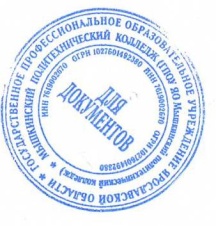 Мышкинскогополитехнического колледжа/_Т.А. Кошелева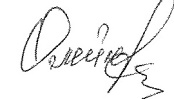  «30» августа 2022 г Приказ№_____от______2022 годаРАБОЧАЯ ПРОГРАММАпрофессионального модуля"Ввод и обработка цифровой информации"Профессия: 09.01.03 "Мастер по обработке цифровой информации"Форма обучения: очнаяНормативный срок обучения: 2 года 10 месяцев, 10 месяцевСОГЛАСОВАНО НА ЗАСЕДАНИИ МК«30» августа 2022 г.Мышкин, 2022Рабочая программа профессионального модуля разработана на основе Федерального государственного образовательного стандарта (далее – ФГОС) по профессии 230103.02 Мастер по обработке цифровой информации, входящей в состав укрупненной группы профессий 230000 Информатика и вычислительная техника по направлениям подготовки 230103.01 Оператор ЭВМ 230103.02 Мастер по обработке цифровой информации 230103.03 Наладчик компьютерных сетей 230103.04 Наладчик аппаратного и программного обеспечения 1. ПАСПОРТ РАБОЧЕЙ ПРОГРАММЫПРОФЕССИОНАЛЬНОГО МОДУЛЯВвод и обработка цифровой информации1.1. Область применения рабочей программы Рабочая программа профессионального модуля (далее - рабочая программа) – является частью примерной основной профессиональной образовательной программы в соответствии с ФГОС (приказ Минобрнауки РФ № 365 от 16.04.2010) по профессии СПО 09.01.03 Мастер по обработке цифровой информации в части освоения основного вида профессиональной деятельности (ВПД): Ввод и обработка цифровой информациии соответствующих профессиональных компетенций (ПК): 1. Подготавливать к работе и настраивать аппаратное обеспечение, периферийные устройства, операционную систему персонального компьютера и мультимедийное оборудование. 2. Выполнять ввод цифровой и аналоговой информации в персональный компьютер с различных носителей. 3. Конвертировать файлы с цифровой информации в различные форматы. 4. Обрабатывать аудио и визуальный контент средствами звуковых, графических и видео-редакторов. 5. Создавать и воспроизводить видеоролики, презентации, слайд-шоу, медиафайлы и другую итоговую продукцию из исходных аудио, визуальных и мультимедийных компонентов средствами персонального компьютера и мультимедийного оборудования. Рабочая программа профессионального модуля может быть использована при профессиональной подготовке по профессии ОК 016-94 16199 - Оператор электронно-вычислительных и вычислительных машин. Опыт работы не требуется. 1.2. Цели и задачи профессионального модуля – требования к результатам освоения профессионального модуля С целью овладения указанным видом профессиональной деятельности и соответствующими профессиональными компетенциями обучающийся в ходе освоения профессионального модуля должен: иметь практический опыт: - подключения кабельной системы персонального компьютера, периферийного и мультимедийного оборудования; - настройки параметров функционирования персонального компьютера, периферийного и мультимедийного оборудования; - ввода цифровой и аналоговой информации в персональный компьютер с различных носителей, периферийного и мультимедийного оборудования; - сканирования, обработки и распознавания документов; - конвертирования медиафайлов в различные форматы, экспорта и импорта файлов в различные программы-редакторы; - обработки аудио-, визуального и мультимедийного контента с помощью специализированных программ-редакторов; - создания и воспроизведения видеороликов, презентаций, слайд-шоу, медиафайлов и другой итоговой продукции из исходных аудио, визуальных и мультимедийных компонентов; - осуществления навигации по ресурсам, поиска, ввода и передачи данных с помощью технологий и сервисов сети Интернет;уметь: - подключать и настраивать параметры функционирования персонального компьютера, периферийного и мультимедийного оборудования; - настраивать основные компоненты графического интерфейса операционной системы и специализированных программ-редакторов; - управлять файлами данных на локальных, съемных запоминающих устройствах, а также на дисках локальной компьютерной сети и в сети Интернет; - производить распечатку, копирование и тиражирование документов на принтере и других периферийных устройствах вывода; - распознавать сканированные текстовые документы с помощью программ распознавания текста; - вводить цифровую и аналоговую информацию в персональный компьютер с различных носителей, периферийного и мультимедийного оборудования; - создавать и редактировать графические объекты с помощью программ для обработки растровой и векторной графики; - конвертировать файлы с цифровой информацией в различные форматы; - производить сканирование прозрачных и непрозрачных оригиналов; - производить съемку и передачу цифровых изображений с фото- и видеокамеры на персональный компьютер; - обрабатывать аудио, визуальный контент и медиафайлы средствами звуковых, графических и видео-редакторов; - создавать видеоролики, презентации, слайд-шоу, медиафайлы и другую итоговую продукцию из исходных аудио, визуальных и мультимедийных компонентов; - воспроизводить аудио, визуальный контент и медиафайлы средствами персонального компьютера и мультимедийного оборудования; - производить распечатку, копирование и тиражирование документов на принтере и других периферийных устройствах вывода; - использовать мультимедиа-проектор для демонстрации содержимого экранных форм с персонального компьютера; - вести отчетную и техническую документацию; знать: - устройство персональных компьютеров, основные блоки, функции и технические характеристики; - архитектуру, состав, функции и классификацию операционных систем персонального компьютера;- виды и назначение периферийных устройств, их устройство и принцип действия, интерфейсы подключения и правила эксплуатации; - принципы установки и настройки основных компонентов операционной системы и драйверов периферийного оборудования; - принципы цифрового представления звуковой, графической, видео и мультимедийной информации в персональном компьютере; - виды и параметры форматов аудио - графических, видео - и мультимедийных файлов и методы их конвертирования; - назначение, возможности, правила эксплуатации мультимедийного оборудования; - основные типы интерфейсов для подключения мультимедийного оборудования; - основные приемы обработки цифровой информации; - назначение, разновидности и функциональные возможности программ обработки звука; - назначение, разновидности и функциональные возможности программ обработки графических изображений; - назначение, разновидности и функциональные возможности программ обработки видео- и мультимедиа контента; - структуру, виды информационных ресурсов и основные виды услуг в сети Интернет; - назначение, разновидности и функциональные возможности программ для создания веб-страниц; - нормативные документы по охране труда при работе с персональным компьютером, периферийным, мультимедийным оборудованием и компьютерной оргтехникой 1.3. Рекомендуемое количество часов на освоение рабочей программы профессионального модуля: всего – 743 часа, в том числе: максимальной учебной нагрузки обучающегося – 351 час, включая: обязательной аудиторной учебной нагрузки обучающегося – 234 часа; самостоятельной работы обучающегося – 117 часов; учебной практики – 480 часов; производственной практики – 288 часа.2. РЕЗУЛЬТАТЫ ОСВОЕНИЯ ПРОФЕССИОНАЛЬНОГО МОДУЛЯРезультатом освоения профессионального модуля является овладение обучающимися видом профессиональной деятельности Ввод и обработка цифровой информации, в том числе профессиональными (ПК) и общими (ОК) компетенциями: 3. СТРУКТУРА и ПРИМЕРНОЕ содержание профессионального модуля3.1. Тематический план профессионального модуля3.2. Содержание обучения по профессиональному модулю (ПМ) Ввод и обработка цифровой информацииДля характеристики уровня освоения учебного материала используются следующие обозначения: 1 – ознакомительный (узнавание ранее изученных объектов, свойств); 2 – репродуктивный (выполнение деятельности по образцу, инструкции или под руководством); 3 – продуктивный (планирование и самостоятельное выполнение деятельности).4 Условия реализации профессионального модуля4.1. Требования к минимальному материально-техническому обеспечениюРеализация профессионального модуля предполагает наличие учебных кабинетов: «Информатики, информационных технологий»; «Мультимедиа-технологий»;Оборудование учебных кабинетов и рабочих мест кабинетов: автоматизированное рабочее место преподавателя, включающее: компьютер с подключением к Интернету, принтеры, сканер, устройство тиражирования, аудио-, фото-, видеооборудование, мультимедийный проектор, плоттер, программное обеспечение общего и профессионального назначения, комплект учебно-справочной документации;автоматизированные рабочие места учащихся, включающие: мультимедийный компьютер с подключением к Интернету, программное обеспечение общего и профессионального назначения;комплект учебно-методической документации;наглядные пособия.Реализация профессионального модуля предполагает обязательную учебную и производственную практики, которые могут проводиться параллельно с теоретическими занятиями (рассредоточено) или в специально выделенный период (концентрированно). Технические средства обучения: аудиовизуальные, компьютерные и телекоммуникационные и т.п.Оборудование и технологическое оснащение рабочих мест:компьютеры (комплект должен включать микрофоны, наушники, колонки, веб-камеры)мультимедийный проекторсканерпринтер (цветной и монохромный)фотоаппаратвидеокамерааудио-, видеооборудованиеустройства аудио и видеозахвата для оцифровки мультимедиа-контента4.2. Общие требования к организации образовательного процессаИзучение ПМ может проходить рассредоточено одновременно с освоением основной профессиональной образовательной программы НПО.Обязательным условием допуска к производственной практике в рамках профессионального модуля «Ввод и обработка цифровой информации» является освоение учебной практики для получения первичных профессиональных навыков.По завершению освоения профессионального модуля ПМ.01 проводиться комплексный экзамен.При подготовке к комплексному экзамену обучающимся оказываются консультации. 4.3. Кадровое обеспечение образовательного процессаТребования к квалификации педагогических (инженерно-педагогических) кадров, обеспечивающих обучение по междисциплинарному курсу:Реализация основной профессиональной образовательной программы по профессии начального профессионального образования должна обеспечиваться педагогическими кадрами, имеющими среднее профессиональное или высшее профессиональное образование, соответствующее профилю модуля «Ввод и обработка цифровой информации» и профессии «Мастер по обработке цифровой информации». Мастера производственного обучения: должны иметь не ниже 4 разряда по профессии рабочего. Преподаватели и мастера производственного обучения должны проходить стажировку в профильных организациях не реже одного раза в 3 года.5. Контроль и оценка результатов освоения профессионального модуля (вида профессиональной деятельности) Формы и методы контроля и оценки результатов обучения должны позволять проверять у обучающихся не только сформированность профессиональных компетенций, но и развитие общих компетенций и обеспечивающих их умений.Информационное обеспечение обученияПеречень рекомендуемых учебных изданий, Интернет-ресурсов, дополнительной литературыОсновные источники:Богатюк В.А. Оператор ЭВМ: учебник для нач. проф. образования – М.: Издательский центр «Академия», 2010.Киселев С.В. Оператор ЭВМ: учебник для нач. проф. образования – М.: Издательский центр «Академия», 2010.Дополнительные источники:Угринович Н.Д. Информатика и информационные технологии. Учебник для 10-11 классов. – М.: БИНОМ. Лаборатория знаний, 2009.Угринович Н.Д. Практикум по информатике и информационным технологиям. – М.: БИНОМ. Лаборатория знаний, 2009.Информатика. Базовый курс: под ред.С.В.Симоновича. –Изд. 2-е. – СПб: Питер, 2010.О.А.Акулов, Н.В.Медведев. Информатика: базовый курс. – 
Изд. 2-е. – М.: Омега-Л, 2009.А.В.Могилев и др. Информатика: Учебн. пособие, под ред. Е.К.Хеннера.- Изд. 2-е. – М.: Академия, 2008.А.В.Могилев и др. Практикум по информатике: Учебн. пособие, под ред. Е.К.Хеннера.- Изд. 2-е. – М.: Академия, 2008.О.Ефимова и др. Практикум по компьютерной технологии: Методическое пособие по курсу «Информатика и вычислительная техника», 2007.Фуфаев Э.В. Пакеты прикладных программ: учеб.пособие для студ. СПО – М.:Издательский центр «Академия», 2008. – 352 с. Интернет-ресурсы:http://www.rusedu.ru/subcat_26.html – архив учебных программ и презентаций – раздел «Информатика» (01.02.2011).http://www.rusedu.ru/subcat_10.html – архив учебных программ и презентаций – раздел «Учебные программы по Информатике и ИКТ» (01.02.2011).http://www.twirpx.com/files/informatics/ (01.02.2011).http://www.intuit.ru/ – Интернет-Университет информационных технологий. Примеры курсов: Microsoft Windows для пользователя, Работа в современном офисе, Практическая информатика, Введение в HTML, Безопасность сетей, Основы операционных систем и др.  (01.02.2011).http://www.alleng.ru/edu/comp3.htm –  информатика, основы информатики, – уроки, учебники, задачи, тесты, ЕГЭ, тестирование, обучение, ответы, олимпиады, учителю информатики, открытый урок и т.д. (03.02.2011).http://www.planetaexcel.ru/ – Портфолио выполненных проектов по автоматизации бизнеса (04.02.2011).Приложение 1 Поурочное планирование по профессиональному модулю (ПМ1)"Ввод и обработка цифровой информации"СОДЕРЖАНИЕ1.ПАСПОРТ РАБОЧЕЙ ПРОГРАММЫ ПРОФЕССИОНАЛЬНОГО4МОДУЛЯМОДУЛЯ2.РЕЗУЛЬТАТЫ ОСВОЕНИЯ ПРОФЕССИОНАЛЬНОГО МОДУЛЯ73.СТРУКТУРА И СОДЕРЖАНИЕ ПРОФЕССИОНАЛЬНОГО МОДУЛЯ84 УСЛОВИЯ РЕАЛИЗАЦИИ ПРОФЕССИОНАЛЬНОГО МОДУЛЯ4 УСЛОВИЯ РЕАЛИЗАЦИИ ПРОФЕССИОНАЛЬНОГО МОДУЛЯ145.КОНТРОЛЬ И ОЦЕНКА РЕЗУЛЬТАТОВ ОСВОЕНИЯ16ПРОФЕССИОНАЛЬНОГО МОДУЛЯ (ВИДА ПРОФЕССИОНАЛЬНОЙПРОФЕССИОНАЛЬНОГО МОДУЛЯ (ВИДА ПРОФЕССИОНАЛЬНОЙДЕЯТЕЛЬНОСТИ)ДЕЯТЕЛЬНОСТИ)КодНаименование результата обученияПК 1Подготавливать к работе и настраивать аппаратное обеспечение, периферийные устройства, операционную систему персонального компьютера и мультимедийное оборудование.ПК 2Выполнять ввод цифровой и аналоговой информации в персональный компьютер с различных носителей. ПК 3Конвертировать файлы с цифровой информации в различные форматы. ПК 4Обрабатывать аудио и визуальный контент средствами звуковых, графических и видео-редакторов. ПК 5Создавать и воспроизводить видеоролики, презентации, слайд-шоу, медиафайлы и другую итоговую продукцию из исходных аудио, визуальных и мультимедийных компонентов средствами персонального компьютера и мультимедийного оборудования.ОК 1Понимать сущность и социальную значимость своей будущей профессии, проявлять к ней устойчивый интерес. ОК 2Организовывать собственную деятельность, исходя из цели и способов ее достижения, определенных руководителем. ОК 3Анализировать рабочую ситуацию, осуществлять текущий и итоговый контроль, оценку и коррекцию собственной деятельности, нести ответственность за результаты своей работы.ОК 4Осуществлять поиск информации, необходимой для эффективного выполнения профессиональных задачОК 5Использовать информационно-коммуникационные технологии в профессиональной деятельностиОК 6Работать в команде, эффективно общаться с коллегами, руководством, клиентами. ОК  7Исполнять воинскую обязанность, в том числе с применением полученных профессиональных знаний (для юношей). Коды профессиональных компетенцийНаименования разделов профессионального модуляВсего часов(макс. учебная нагрузка и практики)Объем времени, отведенный на освоение междисциплинарного курса (курсов)Объем времени, отведенный на освоение междисциплинарного курса (курсов)Объем времени, отведенный на освоение междисциплинарного курса (курсов)Практика Практика Коды профессиональных компетенцийНаименования разделов профессионального модуляВсего часов(макс. учебная нагрузка и практики)Обязательная аудиторная учебная нагрузка обучающегосяОбязательная аудиторная учебная нагрузка обучающегосяСамостоятельная работа обучающегося, часовУчебная,часовПроизводственная,часов(если предусмотрена рассредоточенная практика)Коды профессиональных компетенцийНаименования разделов профессионального модуляВсего часов(макс. учебная нагрузка и практики)Всего,часовв т.ч. практические занятия,часовСамостоятельная работа обучающегося, часовУчебная,часовПроизводственная,часов(если предусмотрена рассредоточенная практика)12345678ПК 1 – 5Раздел 1. Овладение  приемами ввода и обработки цифровой информации482234113117248Производственная практика, часов (если предусмотрена итоговая (концентрированная) практика)288288Всего:234113117248288Наименование разделов профессионального модуля (ПМ), междисциплинарных курсов (МДК) и темСодержание учебного материала, лабораторные работы и практические занятия, самостоятельная работа обучающихся, курсовая работа (проект) (если предусмотрены)Содержание учебного материала, лабораторные работы и практические занятия, самостоятельная работа обучающихся, курсовая работа (проект) (если предусмотрены)Объем часовУровень освоения12234Раздел ПМ 1. Овладение  приемами ввода и обработки цифровой информации Раздел ПМ 1. Овладение  приемами ввода и обработки цифровой информации Раздел ПМ 1. Овладение  приемами ввода и обработки цифровой информации МДК 1. Технологии создания и обработки цифровой мультимедийной информации351Тема 1.1. Аппаратное обеспечение создания и обработки цифровой мультимедийной информацииСодержаниеСодержание40Тема 1.1. Аппаратное обеспечение создания и обработки цифровой мультимедийной информации1.Устройство персональных компьютеровОсновные блоки, функции и технические характеристики403Тема 1.1. Аппаратное обеспечение создания и обработки цифровой мультимедийной информации2.Периферийные устройстваВиды и назначение периферийных устройств; их устройство и принцип действия, интерфейсы подключения и правила эксплуатации403Тема 1.1. Аппаратное обеспечение создания и обработки цифровой мультимедийной информации3.Мультимедийное оборудованиеНазначение, возможности, правила эксплуатации мультимедийного оборудования. Основные типы интерфейсов для подключения мультимедийного оборудования403Тема 1.1. Аппаратное обеспечение создания и обработки цифровой мультимедийной информации4.Техника безопасности при работе с устройствами создания и обработки цифровой мультимедийной информацииНормативные документы по охране труда при работе с персональным компьютером, периферийным, мультимедийным оборудованием и компьютерной оргтехникой. Общие требования техники безопасности: перед началом работы, во время работы, по окончании работы. Основные мероприятия для снижения травматизма и устранения возможности возникновения несчастных случаев на производстве402Тема 1.1. Аппаратное обеспечение создания и обработки цифровой мультимедийной информацииПрактические занятияПрактические занятия8Тема 1.1. Аппаратное обеспечение создания и обработки цифровой мультимедийной информации1.Изучение устройства персонального компьютера8Тема 1.1. Аппаратное обеспечение создания и обработки цифровой мультимедийной информации2.Обслуживание аппаратного обеспечения 8Тема 1.1. Аппаратное обеспечение создания и обработки цифровой мультимедийной информации3.Подключение периферийного оборудования и мультимедийного оборудования8Тема 1.1. Аппаратное обеспечение создания и обработки цифровой мультимедийной информации4.Определение параметров функционирования ПК, периферийного и мультимедийного оборудования8Тема 1.2. Программное обеспечение для создания и обработки цифровой мультимедийной информацииСодержание Содержание 81Тема 1.2. Программное обеспечение для создания и обработки цифровой мультимедийной информации1.Операционные системы Архитектура, состав, функции и классификация операционных систем персонального компьютера. Принципы установки и настройки основных компонентов операционной системы и драйверов периферийного оборудования813Тема 1.2. Программное обеспечение для создания и обработки цифровой мультимедийной информации2.Кодирование и представление цифровой информацииПринципы цифрового представления звуковой, графической, видео и мультимедийной информации в персональном компьютере. Виды и параметры форматов аудио-, графических, видео- и мультимедийных файлов и методы их конвертирования813Тема 1.2. Программное обеспечение для создания и обработки цифровой мультимедийной информации3.Технологии обработки цифровой информацииОсновные приемы обработки цифровой информации.Назначение, разновидности и функциональные возможности программ обработки графических изображений. Средства 3D моделирования, игровой движок, визуальные 3D эффекты. Подключения дополнительных плагинов. Создание сцены: задание свойств и определение атрибутов, описывающих данную сцену.Мультимедиа-программы: виды, свойства, настройка, применение. Звуковые и видеофайлы: форматы, правила работы с ними. Рендеринг, обработка видео. Назначение, разновидности и функциональные возможности программ обработки звука.Назначение, разновидности и функциональные возможности программ обработки видео- и мультимедиа контента813Тема 1.2. Программное обеспечение для создания и обработки цифровой мультимедийной информации4.Глобальные информационные ресурсыСтруктура, виды информационных ресурсов и основные виды услуг в сети Интернет.Назначение, разновидности и функциональные возможности программ для создания веб-страниц.813Тема 1.2. Программное обеспечение для создания и обработки цифровой мультимедийной информацииПрактические занятияПрактические занятия105Тема 1.2. Программное обеспечение для создания и обработки цифровой мультимедийной информацииНастройка основных компонентов операционной системы105Тема 1.2. Программное обеспечение для создания и обработки цифровой мультимедийной информацииУстановка компонентов операционной системы105Тема 1.2. Программное обеспечение для создания и обработки цифровой мультимедийной информацииУстановка и настройка драйверов периферийного оборудования105Тема 1.2. Программное обеспечение для создания и обработки цифровой мультимедийной информацииУстановка и настройка драйверов мультимедийного оборудования105Тема 1.2. Программное обеспечение для создания и обработки цифровой мультимедийной информацииУправление файлами данных на локальных, съемных запоминающих устройствах105Тема 1.2. Программное обеспечение для создания и обработки цифровой мультимедийной информацииОпределение объема видеопамяти  для хранения изображения и размера аудиофойлов105Тема 1.2. Программное обеспечение для создания и обработки цифровой мультимедийной информацииВвод цифровой информации в персональный компьютер с различных носителей, периферийного и мультимедийного оборудования105Тема 1.2. Программное обеспечение для создания и обработки цифровой мультимедийной информацииВвод аналоговой информации в персональный компьютер с различных носителей, периферийного и мультимедийного оборудования105Тема 1.2. Программное обеспечение для создания и обработки цифровой мультимедийной информацииСканирование и сохранение документов105Тема 1.2. Программное обеспечение для создания и обработки цифровой мультимедийной информацииРаспознавание документов105Тема 1.2. Программное обеспечение для создания и обработки цифровой мультимедийной информацииПечать и копирование документов105Тема 1.2. Программное обеспечение для создания и обработки цифровой мультимедийной информацииКонвертирование медиафайлов в различные форматы105Тема 1.2. Программное обеспечение для создания и обработки цифровой мультимедийной информацииЭкспорт и импорт файлов в различные программы-редакторы105Тема 1.2. Программное обеспечение для создания и обработки цифровой мультимедийной информацииРабота с фотокамерой105Тема 1.2. Программное обеспечение для создания и обработки цифровой мультимедийной информацииСоздание растрового изображения105Тема 1.2. Программное обеспечение для создания и обработки цифровой мультимедийной информацииВыделение областей 105Тема 1.2. Программное обеспечение для создания и обработки цифровой мультимедийной информацииКомбинирование различных типов выделений105Тема 1.2. Программное обеспечение для создания и обработки цифровой мультимедийной информацииВиды работ с выделенными объектами (перемещение, дублирование, редактирование, преобразование)105Тема 1.2. Программное обеспечение для создания и обработки цифровой мультимедийной информацииРедактирование растровых изображений105Тема 1.2. Программное обеспечение для создания и обработки цифровой мультимедийной информацииПоворот и обрезка изображений105Тема 1.2. Программное обеспечение для создания и обработки цифровой мультимедийной информацииНастройка тонового диапазона, яркости, контрастности105Тема 1.2. Программное обеспечение для создания и обработки цифровой мультимедийной информацииЗамена цвета в изображении. Цветовой баланс105Тема 1.2. Программное обеспечение для создания и обработки цифровой мультимедийной информацииНастройка насыщенности105Тема 1.2. Программное обеспечение для создания и обработки цифровой мультимедийной информацииСпособы удаления и восстановления элементов изображений105Тема 1.2. Программное обеспечение для создания и обработки цифровой мультимедийной информацииРетуширование портретов105Тема 1.2. Программное обеспечение для создания и обработки цифровой мультимедийной информацииРедактирование изображения на слоях105Тема 1.2. Программное обеспечение для создания и обработки цифровой мультимедийной информацииХудожественное оформление растрового изображения105Тема 1.2. Программное обеспечение для создания и обработки цифровой мультимедийной информацииМонтаж растровых  изображений105Тема 1.2. Программное обеспечение для создания и обработки цифровой мультимедийной информацииДобавление текста к растровому изображению105Тема 1.2. Программное обеспечение для создания и обработки цифровой мультимедийной информацииРисование произвольных линий и их редактирование в векторных изображениях. 105Тема 1.2. Программное обеспечение для создания и обработки цифровой мультимедийной информацииПреобразования простых фигур в векторном изображении. 105Тема 1.2. Программное обеспечение для создания и обработки цифровой мультимедийной информацииСоздание изображений из простых фигур. Группировка и разгруппировка объектов.105Тема 1.2. Программное обеспечение для создания и обработки цифровой мультимедийной информацииСоздание иллюстраций с применением всех типов заливок, различных видов контуров и вспомогательных режимов работы105Тема 1.2. Программное обеспечение для создания и обработки цифровой мультимедийной информацииИспользование метода выдавливания для получения объемных изображений. 105Тема 1.2. Программное обеспечение для создания и обработки цифровой мультимедийной информацииПрименение эффекта подсветки для перспективного изображения объекта.105Тема 1.2. Программное обеспечение для создания и обработки цифровой мультимедийной информацииИмпортирование растрового файла в документ векторной программы105Тема 1.2. Программное обеспечение для создания и обработки цифровой мультимедийной информацииРабота с текстом в редакторах векторной графики: создание, выделение фрагментов текста, изменение полиграфических параметров текста. Применение специальных эффектов для фигурного текста105Цветовое оформление векторных изображений105Применение векторных эффектов105Добавление текста к векторному изображению изображению105Работа с объектами, группами в редакторе анимации 105Задание параметров анимационного фильма.105Создание анимации движения. Создание траектории движения для анимируемых экземпляров и групп105Создание анимации деформации и цвета объекта. 105Создание анимационного изображения с несколькими слоями и движение объектов105Добавление текстового поля в Flash-фильм.105Использование звуковых эффектов в анимационных фильмах105Интерактивные фильмы. Action Script. Вывод фильма105Создание презентации105Добавление в презентацию звукового сопровождения и видео105Создание для презентации эффектов анимации. Настройка анимации. Эффекты входа, выхода, выделения, перемещения. Настройка эффектов105Настройка презентации, настройка времени.105Использование средств 3D моделирования, создание визуальных 3D эффектов. Подключения дополнительных плагинов. 105Создание сцены: задание свойств и определение атрибутов, описывающих сцену105Мультимедиа-программы: виды, свойства, настройка, применение. 105Редактирование звукового файла105Работа с видеокамерой105Редактирование видеофрагмента. Рендеринг, обработка видео.105Монтаж видеоклипа105Добавление звука и титров к видеоклипу105Добавление видеоэффектов в клипе105Запись медиафайлов на разные  носители 105Поиск и сохранении информации в Интернет105Создание web-страниц105Построение карты движения и внедрение ее на Web-страницу.105Добавление гиперссылок на Web-страницы105Разработка и создание гипертекстового пространства с использованием форм, внедрением графических объектов, таблиц и т.д.105Добавление мультимедиа-объектов на Web-страницы105Использование макетов публикаций. Публикация Web-страниц.105Использование тэгов языка HTML при разработке структуры Web-страниц, вставке изображений, гиперссылок, списков, форм; форматировании текста, шрифта, списков; форматировании цвета фона, текста и ссылок.105Самостоятельная работа при изучении раздела ПМ 1Самостоятельная работа при изучении раздела ПМ 1Самостоятельная работа при изучении раздела ПМ 1117подключение кабельной системы персонального компьютера, периферийного и мультимедийного оборудования;настройка параметров функционирования персонального компьютера, периферийного и мультимедийного оборудования;настройка основных компонентов графического интерфейса операционной системы и специализированных программ-редакторовуправление файлами данных на локальных, съемных запоминающих устройствах, на дисках локальной компьютерной сети и в сети Интернет;настройка печати и печать документов на принтере и других периферийных устройствах вывода;ввод цифровой и аналоговой информации в персональный компьютер с различных носителей, периферийного и мультимедийного оборудования;сканирование, обработка и распознавание документов;ввод цифровой и аналоговой информации в персональный компьютер с различных носителей, периферийного и мультимедийного оборудования;конвертирование медиафайлов в различные форматы, экспорт и импорт файлов в различные программы-редакторы;съемка и передача цифровых изображений с фото- и видеокамеры на персональный компьютер;создание и редактирование графических объектов с помощью программ для обработки растровой и векторной графики;обработка аудио-, визуального и мультимедийного контента средствами звуковых, графических и видео-редакторов;создание и воспроизведение видеороликов, презентаций, слайд-шоу, медиафайлов и другой итоговой продукции из исходных аудио, визуальных и мультимедийных компонентов;воспроизводить аудио, визуальный контент и медиафайлы средствами персонального компьютера и мультимедийного оборудования;осуществление навигации по ресурсам, поиск, ввод и передача данных с помощью технологий и сервисов сети Интернетподключение кабельной системы персонального компьютера, периферийного и мультимедийного оборудования;настройка параметров функционирования персонального компьютера, периферийного и мультимедийного оборудования;настройка основных компонентов графического интерфейса операционной системы и специализированных программ-редакторовуправление файлами данных на локальных, съемных запоминающих устройствах, на дисках локальной компьютерной сети и в сети Интернет;настройка печати и печать документов на принтере и других периферийных устройствах вывода;ввод цифровой и аналоговой информации в персональный компьютер с различных носителей, периферийного и мультимедийного оборудования;сканирование, обработка и распознавание документов;ввод цифровой и аналоговой информации в персональный компьютер с различных носителей, периферийного и мультимедийного оборудования;конвертирование медиафайлов в различные форматы, экспорт и импорт файлов в различные программы-редакторы;съемка и передача цифровых изображений с фото- и видеокамеры на персональный компьютер;создание и редактирование графических объектов с помощью программ для обработки растровой и векторной графики;обработка аудио-, визуального и мультимедийного контента средствами звуковых, графических и видео-редакторов;создание и воспроизведение видеороликов, презентаций, слайд-шоу, медиафайлов и другой итоговой продукции из исходных аудио, визуальных и мультимедийных компонентов;воспроизводить аудио, визуальный контент и медиафайлы средствами персонального компьютера и мультимедийного оборудования;осуществление навигации по ресурсам, поиск, ввод и передача данных с помощью технологий и сервисов сети Интернетподключение кабельной системы персонального компьютера, периферийного и мультимедийного оборудования;настройка параметров функционирования персонального компьютера, периферийного и мультимедийного оборудования;настройка основных компонентов графического интерфейса операционной системы и специализированных программ-редакторовуправление файлами данных на локальных, съемных запоминающих устройствах, на дисках локальной компьютерной сети и в сети Интернет;настройка печати и печать документов на принтере и других периферийных устройствах вывода;ввод цифровой и аналоговой информации в персональный компьютер с различных носителей, периферийного и мультимедийного оборудования;сканирование, обработка и распознавание документов;ввод цифровой и аналоговой информации в персональный компьютер с различных носителей, периферийного и мультимедийного оборудования;конвертирование медиафайлов в различные форматы, экспорт и импорт файлов в различные программы-редакторы;съемка и передача цифровых изображений с фото- и видеокамеры на персональный компьютер;создание и редактирование графических объектов с помощью программ для обработки растровой и векторной графики;обработка аудио-, визуального и мультимедийного контента средствами звуковых, графических и видео-редакторов;создание и воспроизведение видеороликов, презентаций, слайд-шоу, медиафайлов и другой итоговой продукции из исходных аудио, визуальных и мультимедийных компонентов;воспроизводить аудио, визуальный контент и медиафайлы средствами персонального компьютера и мультимедийного оборудования;осуществление навигации по ресурсам, поиск, ввод и передача данных с помощью технологий и сервисов сети Интернет117Учебная практикаВиды работРабота с устройствами ПКУправление файлами данныхВвод цифровой и аналоговой информации в персональный компьютер с различных устройствСъемка цифровых и аналоговых изображенийРабота с редакторами растровой графикиРабота с редакторами векторной графикиРабота со средствами мультимедиаРабота в глобальных сетяхКонструирование сайтовУчебная практикаВиды работРабота с устройствами ПКУправление файлами данныхВвод цифровой и аналоговой информации в персональный компьютер с различных устройствСъемка цифровых и аналоговых изображенийРабота с редакторами растровой графикиРабота с редакторами векторной графикиРабота со средствами мультимедиаРабота в глобальных сетяхКонструирование сайтовУчебная практикаВиды работРабота с устройствами ПКУправление файлами данныхВвод цифровой и аналоговой информации в персональный компьютер с различных устройствСъемка цифровых и аналоговых изображенийРабота с редакторами растровой графикиРабота с редакторами векторной графикиРабота со средствами мультимедиаРабота в глобальных сетяхКонструирование сайтов248Производственная практикаВиды работРабота с устройствами ПКУправление файлами данныхВвод цифровой и аналоговой информации в персональный компьютер с различных устройствРабота с редакторами растровой графикиРабота с редакторами векторной графикиРабота со средствами мультимедиаРабота в глобальных сетяхКонструирование сайтовПроизводственная практикаВиды работРабота с устройствами ПКУправление файлами данныхВвод цифровой и аналоговой информации в персональный компьютер с различных устройствРабота с редакторами растровой графикиРабота с редакторами векторной графикиРабота со средствами мультимедиаРабота в глобальных сетяхКонструирование сайтовПроизводственная практикаВиды работРабота с устройствами ПКУправление файлами данныхВвод цифровой и аналоговой информации в персональный компьютер с различных устройствРабота с редакторами растровой графикиРабота с редакторами векторной графикиРабота со средствами мультимедиаРабота в глобальных сетяхКонструирование сайтов144ВсегоВсегоВсегоРезультаты (освоенные профессиональные компетенции)Основные показатели оценки результатаФормы и методы контроля и оценки Подготавливать к работе и настраивать аппаратное обеспечение, периферийные устройства, операционную систему персонального компьютера и мультимедийное оборудованиеОрганизация труда на рабочем месте:соответствие рабочего места эргономическим показателям.Подключение кабельной системы персонального компьютера, периферийного и мультимедийного оборудования в соответствии с технической документацией к оборудованию: правильная последовательность;соответствие схеме подключения;Настройка параметров функционирования персонального компьютера, периферийного и мультимедийного оборудования:точность определения параметров оборудования;оптимальность выбора настроек параметров.Настройка параметров основных компонентов графического интерфейса операционной системы и специализированных программ-редакторовоптимальность выбора настроек параметровТекущий контроль в форме:защиты выполненных практических работ;контрольных работ по темам МДК.Комплексный экзамен по профессиональному модулюВыполнять ввод цифровой и аналоговой информации в персональный компьютер с различных носителейввод цифровой и аналоговой информации в персональный компьютер с различных носителей;ввод цифровой и аналоговой информации в персональный компьютер с периферийного и мультимедийного оборудования;управление файлами данных на локальных, съемных запоминающих устройствах, а также на дисках локальной компьютерной сети и в сети Интернет;сканирование прозрачных и непрозрачных оригиналовТекущий контроль в форме:защиты выполненных практических работ;контрольных работ по темам МДК.Комплексный экзамен по профессиональному модулюКонвертировать файлы с цифровой информацией в различные форматы.конвертирование медиафайлов в различные форматы;экспорт и импорт файлов в различные программы-редакторыТекущий контроль в форме:защиты выполненных практических работ;контрольных работ по темам МДК.Комплексный экзамен по профессиональному модулюОбрабатывать аудио и визуальный контент средствами звуковых, графических и видео-редакторов.обработка и распознавание документов;обработка аудио-, визуального и мультимедийного контента с помощью специализированных программ-редакторов;создание и редактирование графических объектов с помощью программ для обработки растровой и векторной графики;обработка аудио, визуального контента и медиафайлов средствами звуковых, графических и видео-редакторов;Текущий контроль в форме:защиты выполненных практических работ;контрольных работ по темам МДК.Комплексный экзамен по профессиональному модулюСоздавать и воспроизводить  видеоролики, презентации, слайд-шоу, медиафайлыи другую итоговую продукцию из исходных аудио, визуальных и мультимедийных компонентов средствами персонального компьютера и мультимедийного оборудования.создание и воспроизведение видеороликов, презентаций, слайд-шоу, медиафайлов и другой итоговой продукции из исходных аудио, визуальных и мультимедийных компонентов;осуществление навигации по ресурсам поиска, ввода и передачи данных с помощью технологий и сервисов сети Интернет;производить распечатку, копирование и тиражирование документов на принтере и других периферийных устройствах вывода;распознавать сканированные текстовые документы с помощью программ распознавания текста;производить съемку и передачу цифровых изображений с фото- и видеокамеры на персональный компьютер;воспроизводить аудио, визуальный контент и медиафайлы средствами персонального компьютера и мультимедийного оборудования;использовать мультимедиа-проектор для демонстрации содержимого экранных форм с персонального компьютераТекущий контроль в форме:защиты выполненных практических работ;контрольных работ по темам МДК.Комплексный экзамен по профессиональному модулюРезультаты (освоенные общие компетенции)Основные показатели оценки результатаФормы и методы контроля и оценки Понимать сущность и социальную значимость своей будущей профессии, проявлять к ней устойчивый интерес.Понимает сущность и социальную значимость своей будущей профессии, проявляет к ней устойчивый интересТекущий контроль в форме:защиты выполненных практических работ;контрольных работ по темам МДКнаблюденияКомплексный экзамен по профессиональному модулюОрганизовывать собственную деятельность, исходя из цели и способов ее достижения, определенных руководителем.Умеет организовывать собственную деятельность, исходя из цели и способов ее достижения, определенных руководителем.Текущий контроль в форме:защиты выполненных практических работ;контрольных работ по темам МДКнаблюденияКомплексный экзамен по профессиональному модулюАнализировать рабочую ситуацию, осуществлять текущий и итоговый контроль, оценку и коррекцию собственной деятельности, нести ответственность за результаты своей работы.Анализирует рабочую ситуацию, осуществляет текущий и итоговый контроль, оценку и коррекцию собственной деятельности, несет ответственность за результаты своей работы.Текущий контроль в форме:защиты выполненных практических работ;контрольных работ по темам МДКнаблюденияКомплексный экзамен по профессиональному модулюОсуществлять поиск информации, необходимой для эффективного выполнения профессиональных задач.Осуществляет поиск информации, необходимой для эффективного выполнения профессиональных задач.Текущий контроль в форме:защиты выполненных практических работ;контрольных работ по темам МДКнаблюденияКомплексный экзамен по профессиональному модулюИспользовать информационно-коммуникационные технологии в профессиональной деятельности.Использует информационно-коммуникационные технологии в профессиональной деятельности.Текущий контроль в форме:защиты выполненных практических работ;контрольных работ по темам МДКнаблюденияКомплексный экзамен по профессиональному модулюРаботать в команде, эффективно общаться с коллегами, руководством, клиентами.Умеет работать в команде, эффективно общаться с коллегами, руководством, клиентами.Текущий контроль в форме:защиты выполненных практических работ;контрольных работ по темам МДКнаблюденияКомплексный экзамен по профессиональному модулюИсполнять воинскую обязанность, в том числе с применением полученных профессиональных знаний (для юношей).Готов к исполнению воинской обязанности, в том числе с применением полученных профессиональных знаний (для юношей).Текущий контроль в форме:защиты выполненных практических работ;контрольных работ по темам МДКнаблюденияКомплексный экзамен по профессиональному модулю№Аппаратное обеспечениесоздания и обработкицифровой мультимедийной информации№ ур.Тематическое содержаниеСамостоятельные работыУстройство персональныхкомпьютеров.22ч(20т+2пз)Устройство персональныхкомпьютеров.22ч(20т+2пз)с/р 11ч11ВведениеПодготовить развернутый ответ на темы( по 1 часу)Задачи, решаемые с помощью ПК-докладВыучить типовые элементы и узлы ЭВМСхема взаимодействия системного блока и внешних устройствBIOS(базовая система ввода-вывода)Определение и функции микропроцессора.Частота обновления экрана.Сетевая плата.Запись компакт-дисков.Набор команд процессора.Современные технологии, применяемые в процессорахБлок питания компьютера22История возникновения и развития вычислительной техникиПодготовить развернутый ответ на темы( по 1 часу)Задачи, решаемые с помощью ПК-докладВыучить типовые элементы и узлы ЭВМСхема взаимодействия системного блока и внешних устройствBIOS(базовая система ввода-вывода)Определение и функции микропроцессора.Частота обновления экрана.Сетевая плата.Запись компакт-дисков.Набор команд процессора.Современные технологии, применяемые в процессорахБлок питания компьютера33Общие сведения, состав и структура ЭВМ.Подготовить развернутый ответ на темы( по 1 часу)Задачи, решаемые с помощью ПК-докладВыучить типовые элементы и узлы ЭВМСхема взаимодействия системного блока и внешних устройствBIOS(базовая система ввода-вывода)Определение и функции микропроцессора.Частота обновления экрана.Сетевая плата.Запись компакт-дисков.Набор команд процессора.Современные технологии, применяемые в процессорахБлок питания компьютера44Классификация и типы ЭВМ. Основные характеристики ЭВМПодготовить развернутый ответ на темы( по 1 часу)Задачи, решаемые с помощью ПК-докладВыучить типовые элементы и узлы ЭВМСхема взаимодействия системного блока и внешних устройствBIOS(базовая система ввода-вывода)Определение и функции микропроцессора.Частота обновления экрана.Сетевая плата.Запись компакт-дисков.Набор команд процессора.Современные технологии, применяемые в процессорахБлок питания компьютера55Общий вид ЭВМ. Блок – схема и общая схема ЭВМПодготовить развернутый ответ на темы( по 1 часу)Задачи, решаемые с помощью ПК-докладВыучить типовые элементы и узлы ЭВМСхема взаимодействия системного блока и внешних устройствBIOS(базовая система ввода-вывода)Определение и функции микропроцессора.Частота обновления экрана.Сетевая плата.Запись компакт-дисков.Набор команд процессора.Современные технологии, применяемые в процессорахБлок питания компьютера66Схема фон Неймана. Принцип работы ПКПодготовить развернутый ответ на темы( по 1 часу)Задачи, решаемые с помощью ПК-докладВыучить типовые элементы и узлы ЭВМСхема взаимодействия системного блока и внешних устройствBIOS(базовая система ввода-вывода)Определение и функции микропроцессора.Частота обновления экрана.Сетевая плата.Запись компакт-дисков.Набор команд процессора.Современные технологии, применяемые в процессорахБлок питания компьютера77Принцип функционирования универсальных вычислительных ЭВМ.Подготовить развернутый ответ на темы( по 1 часу)Задачи, решаемые с помощью ПК-докладВыучить типовые элементы и узлы ЭВМСхема взаимодействия системного блока и внешних устройствBIOS(базовая система ввода-вывода)Определение и функции микропроцессора.Частота обновления экрана.Сетевая плата.Запись компакт-дисков.Набор команд процессора.Современные технологии, применяемые в процессорахБлок питания компьютера88Системный блок, корпусПодготовить развернутый ответ на темы( по 1 часу)Задачи, решаемые с помощью ПК-докладВыучить типовые элементы и узлы ЭВМСхема взаимодействия системного блока и внешних устройствBIOS(базовая система ввода-вывода)Определение и функции микропроцессора.Частота обновления экрана.Сетевая плата.Запись компакт-дисков.Набор команд процессора.Современные технологии, применяемые в процессорахБлок питания компьютера99Материнские (системные) платы, её компонентыПодготовить развернутый ответ на темы( по 1 часу)Задачи, решаемые с помощью ПК-докладВыучить типовые элементы и узлы ЭВМСхема взаимодействия системного блока и внешних устройствBIOS(базовая система ввода-вывода)Определение и функции микропроцессора.Частота обновления экрана.Сетевая плата.Запись компакт-дисков.Набор команд процессора.Современные технологии, применяемые в процессорахБлок питания компьютера1010Оперативная память (ОЗУ-оперативно запоминающее устройство)Подготовить развернутый ответ на темы( по 1 часу)Задачи, решаемые с помощью ПК-докладВыучить типовые элементы и узлы ЭВМСхема взаимодействия системного блока и внешних устройствBIOS(базовая система ввода-вывода)Определение и функции микропроцессора.Частота обновления экрана.Сетевая плата.Запись компакт-дисков.Набор команд процессора.Современные технологии, применяемые в процессорахБлок питания компьютера1111Жёсткий магнитный дискПодготовить развернутый ответ на темы( по 1 часу)Задачи, решаемые с помощью ПК-докладВыучить типовые элементы и узлы ЭВМСхема взаимодействия системного блока и внешних устройствBIOS(базовая система ввода-вывода)Определение и функции микропроцессора.Частота обновления экрана.Сетевая плата.Запись компакт-дисков.Набор команд процессора.Современные технологии, применяемые в процессорахБлок питания компьютера1212Видеокарта.Подготовить развернутый ответ на темы( по 1 часу)Задачи, решаемые с помощью ПК-докладВыучить типовые элементы и узлы ЭВМСхема взаимодействия системного блока и внешних устройствBIOS(базовая система ввода-вывода)Определение и функции микропроцессора.Частота обновления экрана.Сетевая плата.Запись компакт-дисков.Набор команд процессора.Современные технологии, применяемые в процессорахБлок питания компьютера1313Звуковая картаПодготовить развернутый ответ на темы( по 1 часу)Задачи, решаемые с помощью ПК-докладВыучить типовые элементы и узлы ЭВМСхема взаимодействия системного блока и внешних устройствBIOS(базовая система ввода-вывода)Определение и функции микропроцессора.Частота обновления экрана.Сетевая плата.Запись компакт-дисков.Набор команд процессора.Современные технологии, применяемые в процессорахБлок питания компьютера1414Дисководы или накопители для ГМД, CD-DVD-дисков.Подготовить развернутый ответ на темы( по 1 часу)Задачи, решаемые с помощью ПК-докладВыучить типовые элементы и узлы ЭВМСхема взаимодействия системного блока и внешних устройствBIOS(базовая система ввода-вывода)Определение и функции микропроцессора.Частота обновления экрана.Сетевая плата.Запись компакт-дисков.Набор команд процессора.Современные технологии, применяемые в процессорахБлок питания компьютера1515Процессор. Поколения процессора.Подготовить развернутый ответ на темы( по 1 часу)Задачи, решаемые с помощью ПК-докладВыучить типовые элементы и узлы ЭВМСхема взаимодействия системного блока и внешних устройствBIOS(базовая система ввода-вывода)Определение и функции микропроцессора.Частота обновления экрана.Сетевая плата.Запись компакт-дисков.Набор команд процессора.Современные технологии, применяемые в процессорахБлок питания компьютера1616Режимы работы процессораПодготовить развернутый ответ на темы( по 1 часу)Задачи, решаемые с помощью ПК-докладВыучить типовые элементы и узлы ЭВМСхема взаимодействия системного блока и внешних устройствBIOS(базовая система ввода-вывода)Определение и функции микропроцессора.Частота обновления экрана.Сетевая плата.Запись компакт-дисков.Набор команд процессора.Современные технологии, применяемые в процессорахБлок питания компьютера1717Разрядность и частота процессора.Подготовить развернутый ответ на темы( по 1 часу)Задачи, решаемые с помощью ПК-докладВыучить типовые элементы и узлы ЭВМСхема взаимодействия системного блока и внешних устройствBIOS(базовая система ввода-вывода)Определение и функции микропроцессора.Частота обновления экрана.Сетевая плата.Запись компакт-дисков.Набор команд процессора.Современные технологии, применяемые в процессорахБлок питания компьютера1818Регистры процессораПодготовить развернутый ответ на темы( по 1 часу)Задачи, решаемые с помощью ПК-докладВыучить типовые элементы и узлы ЭВМСхема взаимодействия системного блока и внешних устройствBIOS(базовая система ввода-вывода)Определение и функции микропроцессора.Частота обновления экрана.Сетевая плата.Запись компакт-дисков.Набор команд процессора.Современные технологии, применяемые в процессорахБлок питания компьютера1919Назначения КЕШ – памяти, принципы ее работы, емкость.Подготовить развернутый ответ на темы( по 1 часу)Задачи, решаемые с помощью ПК-докладВыучить типовые элементы и узлы ЭВМСхема взаимодействия системного блока и внешних устройствBIOS(базовая система ввода-вывода)Определение и функции микропроцессора.Частота обновления экрана.Сетевая плата.Запись компакт-дисков.Набор команд процессора.Современные технологии, применяемые в процессорахБлок питания компьютера2020Изучение устройства персонального компьютераПодготовить развернутый ответ на темы( по 1 часу)Задачи, решаемые с помощью ПК-докладВыучить типовые элементы и узлы ЭВМСхема взаимодействия системного блока и внешних устройствBIOS(базовая система ввода-вывода)Определение и функции микропроцессора.Частота обновления экрана.Сетевая плата.Запись компакт-дисков.Набор команд процессора.Современные технологии, применяемые в процессорахБлок питания компьютера2121Обслуживание аппаратного обеспеченияПодготовить развернутый ответ на темы( по 1 часу)Задачи, решаемые с помощью ПК-докладВыучить типовые элементы и узлы ЭВМСхема взаимодействия системного блока и внешних устройствBIOS(базовая система ввода-вывода)Определение и функции микропроцессора.Частота обновления экрана.Сетевая плата.Запись компакт-дисков.Набор команд процессора.Современные технологии, применяемые в процессорахБлок питания компьютера2222Контрольная работа №1Подготовить развернутый ответ на темы( по 1 часу)Задачи, решаемые с помощью ПК-докладВыучить типовые элементы и узлы ЭВМСхема взаимодействия системного блока и внешних устройствBIOS(базовая система ввода-вывода)Определение и функции микропроцессора.Частота обновления экрана.Сетевая плата.Запись компакт-дисков.Набор команд процессора.Современные технологии, применяемые в процессорахБлок питания компьютераПериферийные устройства 12ч(10т+2пз)Периферийные устройства 12ч(10т+2пз)с\р 5ч2323Устройства ввода информации, данных.Выбор мышиПараметры сканеровБезопасность монитораВажнейшие характеристики принтеровОсновные сведения об ИПБ (источники бесперебойного питания)2424Клавиатура.Выбор мышиПараметры сканеровБезопасность монитораВажнейшие характеристики принтеровОсновные сведения об ИПБ (источники бесперебойного питания)2525Функциональные зоны клавиатуры. Назначение этих зонВыбор мышиПараметры сканеровБезопасность монитораВажнейшие характеристики принтеровОсновные сведения об ИПБ (источники бесперебойного питания)2626Манипуляторы: мышь, трекбол, дигитайзер.Выбор мышиПараметры сканеровБезопасность монитораВажнейшие характеристики принтеровОсновные сведения об ИПБ (источники бесперебойного питания)2727Сканеры.Выбор мышиПараметры сканеровБезопасность монитораВажнейшие характеристики принтеровОсновные сведения об ИПБ (источники бесперебойного питания)2828Устройства вывода информации.Выбор мышиПараметры сканеровБезопасность монитораВажнейшие характеристики принтеровОсновные сведения об ИПБ (источники бесперебойного питания)2929Монитор.Выбор мышиПараметры сканеровБезопасность монитораВажнейшие характеристики принтеровОсновные сведения об ИПБ (источники бесперебойного питания)3030Принтеры:Выбор мышиПараметры сканеровБезопасность монитораВажнейшие характеристики принтеровОсновные сведения об ИПБ (источники бесперебойного питания)3131Плоттеры.Выбор мышиПараметры сканеровБезопасность монитораВажнейшие характеристики принтеровОсновные сведения об ИПБ (источники бесперебойного питания)3232 Сканирование документов, настройка параметров сканированияВыбор мышиПараметры сканеровБезопасность монитораВажнейшие характеристики принтеровОсновные сведения об ИПБ (источники бесперебойного питания)3333Вывод документа в печать, настройка параметров печатиВыбор мышиПараметры сканеровБезопасность монитораВажнейшие характеристики принтеровОсновные сведения об ИПБ (источники бесперебойного питания)3434Контрольная работа №2Выбор мышиПараметры сканеровБезопасность монитораВажнейшие характеристики принтеровОсновные сведения об ИПБ (источники бесперебойного питания)Мультимедийное оборудование 7ч(5т+2пз)Мультимедийное оборудование 7ч(5т+2пз)с/р 4ч3535Термин и понятия мультимедиа технологий.Графический планшетТачпад, его назначение.Световое перо: определение, его назначениеПричины возникновения сбоев3636Назначение, возможности, правила эксплуатации мультимедийного оборудования.Графический планшетТачпад, его назначение.Световое перо: определение, его назначениеПричины возникновения сбоев3737Проекционная техника: проектор, аудиосистемаГрафический планшетТачпад, его назначение.Световое перо: определение, его назначениеПричины возникновения сбоев3838Джойстик, сенсорная панельМикрофон, акустические колонки.Графический планшетТачпад, его назначение.Световое перо: определение, его назначениеПричины возникновения сбоев3939 Подключение периферийного оборудования и мультимедийного оборудованияГрафический планшетТачпад, его назначение.Световое перо: определение, его назначениеПричины возникновения сбоев4040Определение параметров функционирования ПК, периферийного и мультимедийного оборудованияГрафический планшетТачпад, его назначение.Световое перо: определение, его назначениеПричины возникновения сбоев4141Контрольная работа №3Техника безопасности при работе с устройствами создания и обработки цифровой мультимедийной информации 7ч(5т+2пз)Техника безопасности при работе с устройствами создания и обработки цифровой мультимедийной информации 7ч(5т+2пз)с/р 4 ч4242Нормативные документы по охране труда при работе с персональным компьютером.Правовая охрана программ и данныхОсновные методы защиты данныхПромышленно – санитарное законодательство. Производственная санитария. Профилактика профессиональных заболеваний.Виды и сроки мероприятий по техническому обслуживанию и аппаратуры4343Техника безопасности при изучении «Аппаратное обеспечение»Правовая охрана программ и данныхОсновные методы защиты данныхПромышленно – санитарное законодательство. Производственная санитария. Профилактика профессиональных заболеваний.Виды и сроки мероприятий по техническому обслуживанию и аппаратуры4444Профилактика травматизма.Правовая охрана программ и данныхОсновные методы защиты данныхПромышленно – санитарное законодательство. Производственная санитария. Профилактика профессиональных заболеваний.Виды и сроки мероприятий по техническому обслуживанию и аппаратуры4545Гигиена труда.Правовая охрана программ и данныхОсновные методы защиты данныхПромышленно – санитарное законодательство. Производственная санитария. Профилактика профессиональных заболеваний.Виды и сроки мероприятий по техническому обслуживанию и аппаратуры4646Ознакомление с технической документациейПравовая охрана программ и данныхОсновные методы защиты данныхПромышленно – санитарное законодательство. Производственная санитария. Профилактика профессиональных заболеваний.Виды и сроки мероприятий по техническому обслуживанию и аппаратуры4747Ознакомление с нормативными документамиПравовая охрана программ и данныхОсновные методы защиты данныхПромышленно – санитарное законодательство. Производственная санитария. Профилактика профессиональных заболеваний.Виды и сроки мероприятий по техническому обслуживанию и аппаратуры4848Контрольная работа №4Правовая охрана программ и данныхОсновные методы защиты данныхПромышленно – санитарное законодательство. Производственная санитария. Профилактика профессиональных заболеваний.Виды и сроки мероприятий по техническому обслуживанию и аппаратурыИтого:Итого:48ч(40т+8пз), с/р 24ч.Поурочное планирование Поурочное планирование Тема 1.2. Программное обеспечение для создания и обработки цифровой мультимедийной информацииТема 1.2. Программное обеспечение для создания и обработки цифровой мультимедийной информацииСодержаниеСамостоятельнаяРабота (93часа)СодержаниеПодготовить развернутый ответ на темы( по 1 часу)составить кроссворд по теме ПО состав и структура програмного обеспеченияСравнительная характеристика поколений ОС WIN NTразновидности операционных системСравнительная характеристика сетевых операционных систем назначения операционных системаппаратные требование для установки ОСстандартные программы ОСслужебные программы ОСразновидности утилитстили оформления ОСустановка и настройка периферийного оборудованиягаджеты рабочего столафайловая операционная системаподключение кабельной системы персонального компьютера, периферийного и мультимедийного оборудования;настройка параметров функционирования персонального компьютера, периферийного и мультимедийного оборудования;настройка основных компонентов графического интерфейса операционной системы и специализированных программ-редакторовуправление файлами данных на локальных, съемных запоминающих устройствах, на дисках локальной компьютерной сети и в сети Интернет;настройка печати и печать документов на принтере и других периферийных устройствах вывода;2.1 Операционные системы ВедениеПрограммное обеспечение: история, определения, составПонятие операционной системы, функцииКлассификация операционных системАрхитектура и состав ОС MS DOS,команды.Разновидности ОС семейства WINDOWS 3.xОперационная система WINDOWS 95\ 98Операционная система WINDOWS 2000Операционная система WINDOWS XP, 7Операционная система Unix LinuxКонтрольная работа №1Назначение продуктов WindowsСравнительная характеристика ОСЗагрузка ОС WINDOWSУстановка ОС WINDOWS XPПользовательский интерфейс WINDOWSПринципы установки и настройки основных компонентов ОСНастройка основных компонентов операционной системыУстановка системных драйверовНастройка видеоадаптера и монитораНастройка параметров мыши и клавиатурыНастройка звукового адаптера Установка и настройка драйверов периферийного оборудованияконтрольная работа №2Подготовить развернутый ответ на темы( по 1 часу)составить кроссворд по теме ПО состав и структура програмного обеспеченияСравнительная характеристика поколений ОС WIN NTразновидности операционных системСравнительная характеристика сетевых операционных систем назначения операционных системаппаратные требование для установки ОСстандартные программы ОСслужебные программы ОСразновидности утилитстили оформления ОСустановка и настройка периферийного оборудованиягаджеты рабочего столафайловая операционная системаподключение кабельной системы персонального компьютера, периферийного и мультимедийного оборудования;настройка параметров функционирования персонального компьютера, периферийного и мультимедийного оборудования;настройка основных компонентов графического интерфейса операционной системы и специализированных программ-редакторовуправление файлами данных на локальных, съемных запоминающих устройствах, на дисках локальной компьютерной сети и в сети Интернет;настройка печати и печать документов на принтере и других периферийных устройствах вывода;2.2 Кодирование и представление цифровой информацииИстория развития информационных технологий Понятие информации в различных сферах примененияВиды, формы информации и способы ее обработкиИзмерение информацииПринципы цифрового представления и кодирования звуковой информации в персональном компьютере. Принципы цифрового представления и кодирования графической информации в персональном компьютере. Принципы цифрового представления и кодирования видео информации в персональном компьютере. Определение объема видеопамяти  для хранения изображения и размера аудиофойловВвод цифровой информации в персональный компьютер с различных носителейВвод цифровой информации в персональный компьютер с различных носителейВиды и параметры форматов аудиофайлов и методы их конвертированияВиды и параметры форматов графических файлов и методы их конвертированияВиды и параметры форматов видео файлов и методы их конвертированияПеревод аналогового изображения в цифровоеОсобенности сканирования прозрачных изображенийСканирование распознавание и сохранение документовПечать и копирование документовКонвертирование медиафайлов в различные форматыработа с аудио информациейВвод и редактирование звукаработа с графической информацией, с фотокамеройПолучение цифрового фото, композицияработа с видео- и мультимедийными файламиосновные принципы работы с видеокамерой Экспорт и импорт файлов в различные программы-редакторыконтрольная работа №3Подготовить развернутый ответ на темы( по 2 часа)отработать ввод  цифровой и аналоговой информации в персональный компьютер с различных носителей, периферийного и мультимедийного оборудования;выучить языки кодирования знать системы счислениипроизводить перевод из одной системы счисления в другую(5-8 шт)кодировка WINDOWS 1251таблица ASCI: назначениеотработать ввод цифровой и аналоговой информации в персональный компьютер с различных носителей, периферийного и мультимедийного оборудования;сканировать старые фото, обработка и распознавание книгипреобразовать 5-9 медиафайлов в различные форматы, экспорт и импорт файлов в различные программы-редакторы;осуществить съемка цифровых изображений с фото- и видеокамеры на персональный компьютер;осуществить передачу цифровых изображений 2.3 Технология обработки цифровой информацииВекторная и растровая графикаОсновные приемы обработки цифровой информацииназначение и разновидности программ обработки графической информацииСоздание растрового изображенияВыделение областей Комбинирование различных типов выделенийоперации с выделенными объектамиРедактирование растровых изображений Поворот и обрезка изображенийНастройка тонового диапазона, яркости, контрастности насыщенностиЗамена цвета в изображении. Цветовой балансСпособы удаления и восстановления элементов изображенийРетуширование портретовРедактирование изображения на слояхХудожественное оформление растрового изображенияМонтаж растровых  изображенийДобавление текста к растровому изображениюРедакторы векторной графикисоздание и редактирование векторных изображенийРисование произвольных линий и их редактирование в векторных изображениях. Преобразования простых фигур в векторном изображении. Создание изображений из простых фигур. Группировка и разгруппировка объектовРабота с перспективой и объемом.Получения объемных изображений. Применение эффекта подсветки для перспективного изображения объекта.Импортирование растрового файла в документ векторной программыСоздание иллюстраций Способы использования цветаРабота с текстом в редакторах векторной графикиЦветовое оформление векторных изображенийПрименение векторных эффектовСоздание векторного изображенияконтрольная работа №4Подготовить развернутый ответ на темы( по 1 часу)составить сравнительную характеристику "виды компьютерной графики"выучить цветовые палитрывыучить графические форматыосновные понятия и принципы построения векторных изображенийинструментальные средстварастровая графика: возможностисоставить презентацию на тему «векторная графика : возможности»изучить разнообразие и возможности редакторов векторной графикиразнообразие редакторов растровой графикисоздание графических объектов с помощью программ для обработки растровой и векторной графики;Технология обработки цифровой информацииМультимедиа- программы, средства 3D моделированияМультимедиа - программы,виды и свойстваFlash-анимация ,редакторы анимациидеформация и цвет объекта при анимацииРабота с объектами, группами в редакторе анимации Работа с объектами, группами в редакторе анимации Задание параметров анимационного фильма.Создание анимации движения. Создание анимации движения. Создание траектории движения для анимируемых экземпляров и группСоздание траектории движения для анимируемых экземпляров и группСоздание анимации деформации и цвета объекта. Создание анимации деформации и цвета объекта. Создание анимационного изображения с несколькими слоями и движение объектовСоздание анимационного изображения с несколькими слоями и движение объектовДобавление текстового поля в Flash-фильм.Использование звуковых эффектов в анимационных фильмахИнтерактивные фильмы Action Script.Вывод фильма на экранконтрольная работакомпьютерные презентациипрограмма Power Pointразработка презентацийиспользование анимации в презентациидемонстрация презентацийСоздание презентацииСоздание презентацииСоздание презентациирисунки и графические примитивы на слайдахДобавление в презентацию звукового сопровождения Добавление в презентацию видеоСоздание для презентации эффектов анимации. Создание для презентации эффектов анимации. Настройка анимации. Эффекты входа, выхода, выделения, перемещения. Настройка эффектов анимацийНастройка презентации, настройка времени.Средства 3D моделирования ,визуальные 3 D эффектыПодключения дополнительных плагиновсоздание сценызадание свойств и определение атрибутов сценыИспользование средств 3D моделирования, создание визуальных 3D эффектов. Использование средств 3D моделирования, создание визуальных 3D эффектов. Создание сцены: задание свойств и определение атрибутов, описывающих сценуСоздание презентацииЗащита презентацииКонтрольная работаПрограммы обработки звукаПрограммы обработки видеоЗвуковые и видеофайлыВвод и редактирование звукового файлаПолучение видеоинформации с разных носителейРедактирование видеофрагмента.Оцифровка видеоинформацииОцифровка видеоинформацииРендеринг, обработка видео.Монтаж видеоклипаМонтаж видеоклипаДобавление звука и титров к видеоклипуДобавление видеоэффектов в клипеДобавление видеоэффектов в клипеДобавление видеоэффектов в клипеЗапись медиафайлов на разные  носители создание своего видеофильмасоздание своего видеофильмасоздание своего видеофильмапредставление  фильмаконтрольная работа №5Подготовить развернутый ответ на темы( по 2 часа)подобрать для работы изображения обработка аудио-, визуального и мультимедийного контента средствами редакторов анимацийподборка видео материала для роликасоздание анимационноого фильмасоздание презентаций, создание слайд-шоу,создание медиафайлов создание фотоальбомовподобрать визуальный контент и медиафайлы составить сравнительную характеристику «мультимедийное оборудование»обработка аудио-, визуального и мультимедийного контента средствами звуковыхотработать умение воспроизводить аудио в разных программахсоздание видеороликовобработка аудио-, визуального и мультимедийного контента средствами видео-редакторов;2.4 Глобальные информационные ресурсыструктура и виды информационных ресурсовосновные виды услуг в сети интернетВеб-станицы и веб-сайты понятие браузера, назначение и разновидностифункциональные возможности веб-браузеровРабота с окнами веб-документапоиск информации в сетипоисковые системыПоиск и сохранение информации в ИнтернетПоиск и сохранение информации в ИнтернетПоиск и сохранение  информации в Интернетпрограммы для создания веб-страницвозможности программ для создания веб- страницЯзык разметки гипертекста HTML:основные тэгиПрименение тэгов в блокнотеСоздание web-страницформатирование текста и размещение графикивставка изображенийГиперссылки на веб-страницахработа со списками на Веб-страницахинструментальные средства для создания веб-страницинструментальные средства для создания веб-страницСоздание web-страницПостроение карты движения и внедрение ее на Web-страницу.Добавление гиперссылок на Web-страницыРазработка и создание гипертекстового пространства Разработка и создание гипертекстового пространства Разработка и создание гипертекстового пространства Добавление мультимедиа-объектов на Web-страницыИспользование макетов публикаций. Публикация Web-страниц.Использование тэгов языка HTML при разработке структуры Web-страниц, Вставка изображений, гиперссылок, списков, форм при помощи языка HTML; Форматировании текста, шрифта, списков;, текста и ссылок на WEB-страницах.Подбор информации для сайтаПрограммы для создания сайтовРазработка своего сайтаРазработка своего сайтаПредставление своего проекта Контрольная работа №6Итоговое занятиеПодготовить развернутый ответ на темы( по 1 часу)настройка и подключение к сети интернетосуществление навигации по ресурсам Интернетэлектронная почта(отправка сообщений)защита информации в сетисоставить таблицу протоколы работы в сетивыучить расшифровку доменной системы именосновные тэги языка HTMLпоиск рабочего материалаввод и передача данных с помощью технологий и сервисов сети Интернетсоздание страницисправление ошибок создание сайтов